          GFWC General Federation of Women’s Clubs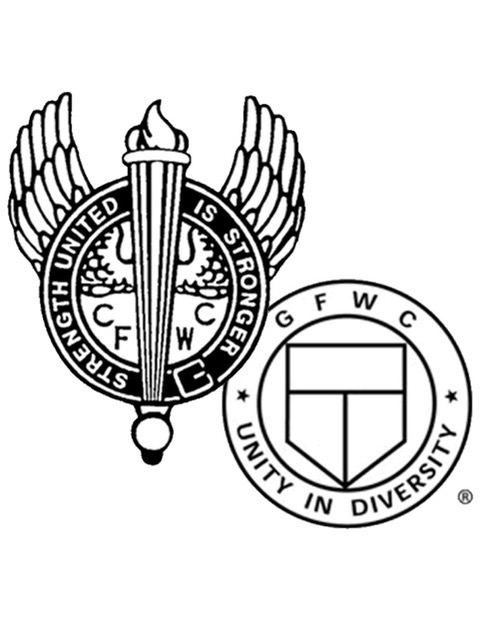           CFWC California Federation of Women’s Clubs               HEMET WOMAN’S CLUB                                Application for MembershipNAME____________________________________________________________________________Spouse/Other _____________________________________________________________________Address___________________________________________________________________________Phone(Home)__________________________________         Cell____________________________Birthday_____________________Email address_________________________________________                                              Membership RequirementsAttend two business meetings and/or have existing member recommendation before submitting membership application.2.  Comply with Club’s ByLaws and Standing Rules                 3. Assist with at least one yearly fundraising event4. Attend New Member Orientation5. Allow use of your photo to be taken for all newspaper articles, website and Facebook        postings including club newsletters, to promote club activities                                             Membership Dues and FeesNew Members: $40 + initiation fee $5 = $45  (Jan-Sept)                           $15 + initiation fee $5 = $20 (Oct-Dec)Annual renewal Dues $40 payable January and no later than March HWC general meeting                                     Miscellaneous Membership Fees                     HWC Name Badge=member pays current fee                     HWC Shirt Bling Design + shipping= member pays current fee                                      (Member provides own shirt)Signature__________________________________________________Date:_______________ Please be sure to turn over and complete questionnaire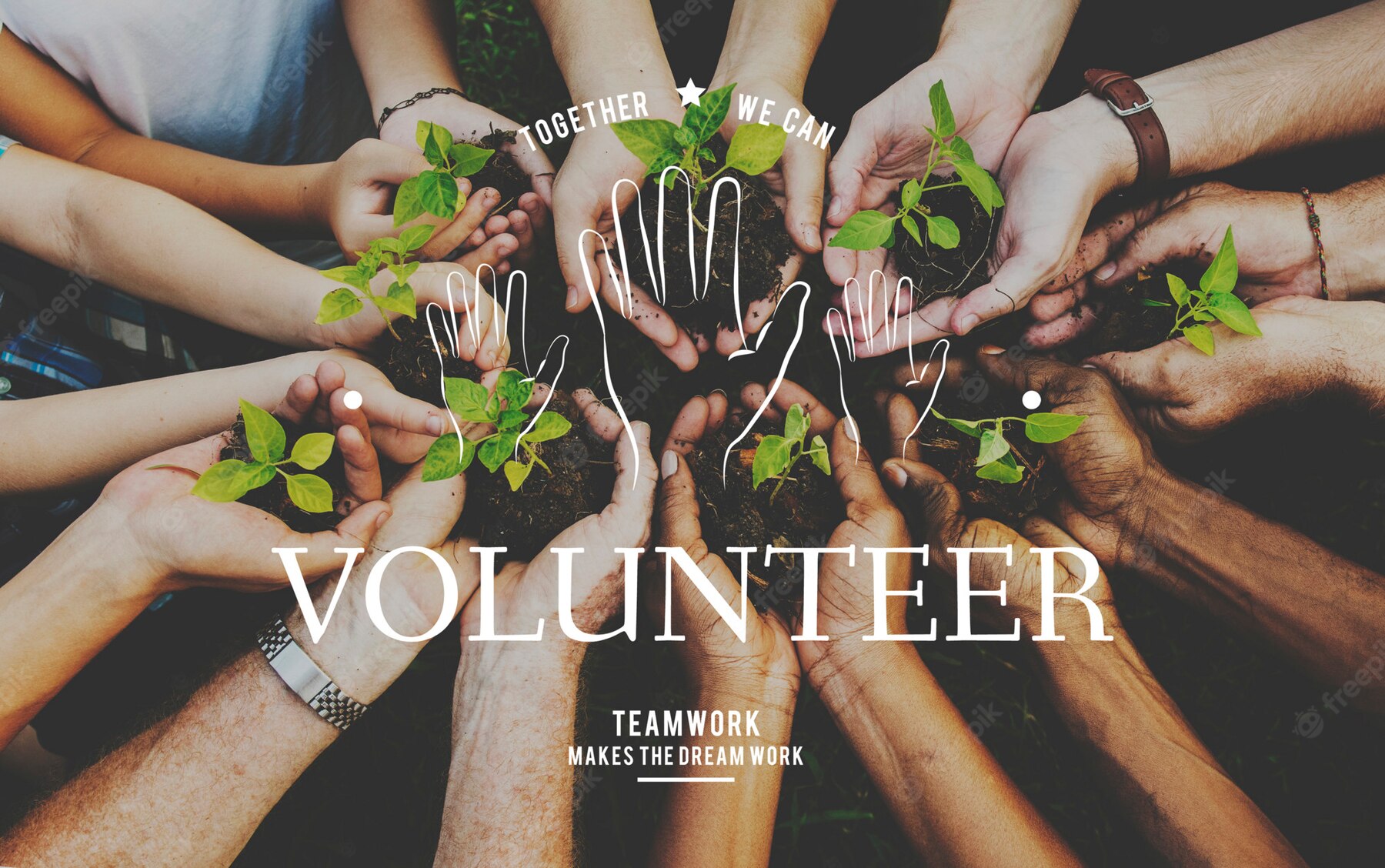 Please complete this page so that we may get better acquainted                                                  with you. What brought you to  the Hemet Woman’s Club (HWC?)b.     My charitable areas of interest in the community are:c.     My Talents/training/computer skills include:d.    My leisure activities and interests aree.    If someone referred you to our club, please note their name       here:Please return this completed application with fees to Hemet Woman’s club Financial Secretary, PO Box 635 Hemet, Ca 92546 You can visit us on Facebook, cfwc-hemetwomansclub.org. or  contact us at hemetwomansclub@gmail.com